STATE OF MAINE REQUEST FOR PROPOSALS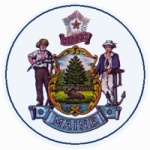 RFP AMENDMENT # 201901012RFP NUMBER AND TITLE:201901012 Specialty Crop Block GrantAMENDMENT DATE:03/20/2019PROPOSAL DUE DATE:03/27/2019RFP ISSUED BY:Agriculture, Conservation & ForestryPROPOSALS DUE TO:Applications must be received by the Division of Procurement Services by:Submission Deadline: For 2019, Applications are due March 27, 2019, no later than 4:00 p.m., local time.  See Annual Application Submittals below for deadline in 2020 and beyond.Applications must be submitted to the following address:Submission Address: Division of Procurement Services, Burton M. Cross Building, 111 Sewall Street - 4th Floor, Augusta, ME 04330DESCRIPTION OF CHANGES IN RFP (if any):Part IV, B, #5. Adding letter f. for additional language regarding that indirect costs are not allowed for applicants by the Maine Department of Agriculture, Conservation & Forestry.DESCRIPTION OF CHANGES IN RFP (if any):Part IV, B, #5. Adding letter f. for additional language regarding that indirect costs are not allowed for applicants by the Maine Department of Agriculture, Conservation & Forestry.REVISED LANGUAGE IN RFP (if any):The following is the new language for section mentioned above:The Department does not allow for indirect charges.REVISED LANGUAGE IN RFP (if any):The following is the new language for section mentioned above:The Department does not allow for indirect charges.All other provisions and clauses of the RFP remain unchanged.All other provisions and clauses of the RFP remain unchanged.